SAĞIR KURBAĞAKurbağalar bir gün yarışma düzenlemiş. Hedef; çok yüksek bir kulenin tepesine çıkmakmış. Bir sürü kurbağa da arkadaşlarını seyretmek için toplanmış ve yarış başlamış. Gerçekte seyirciler arasında hiç biri yarışmacıların kulenin tepesine çıkabileceğine inanmıyormuş. Sadece şu sesler duyulabiliyormuş: ''Zavallılar! hiç bir zaman başaramayacaklar!''Yarışmaya başlayan kurbağalar kulenin tepesine ulaşamayınca teker teker yarışı bırakmaya başlamışlar. İçlerinden sadece bir tanesi inatla ve yılmadan kuleye tırmanmaya çalışıyormuş. Seyirciler bağırmaya devam ediyorlarmış: ''Zavallılar! hiç bir zaman başaramayacaklar!''Sonunda bir tanesi hariç, hepsinin ümitleri kırılmış ve bırakmışlar. Ama kalan son kurbağa büyük bir gayret ile mücadele ederek kulenin tepesine çıkmayı başarmış. Diğerleri hayret içerisinde bu işi nasıl başardığını öğrenmek istemişler. Bir kurbağa ona yaklaşmış ve sormuş; ''Bu işi nasıl başardın?'' diye. O anda farkına varmışlar ki; Kuleye çıkan kurbağa sağırmış!Siz de, hayallerinizi gerçekleştiremeyeceğinizi söyleyen söz ve kişilere karşı hep sağır kalın. Olumsuz düşünen insanları duymayın!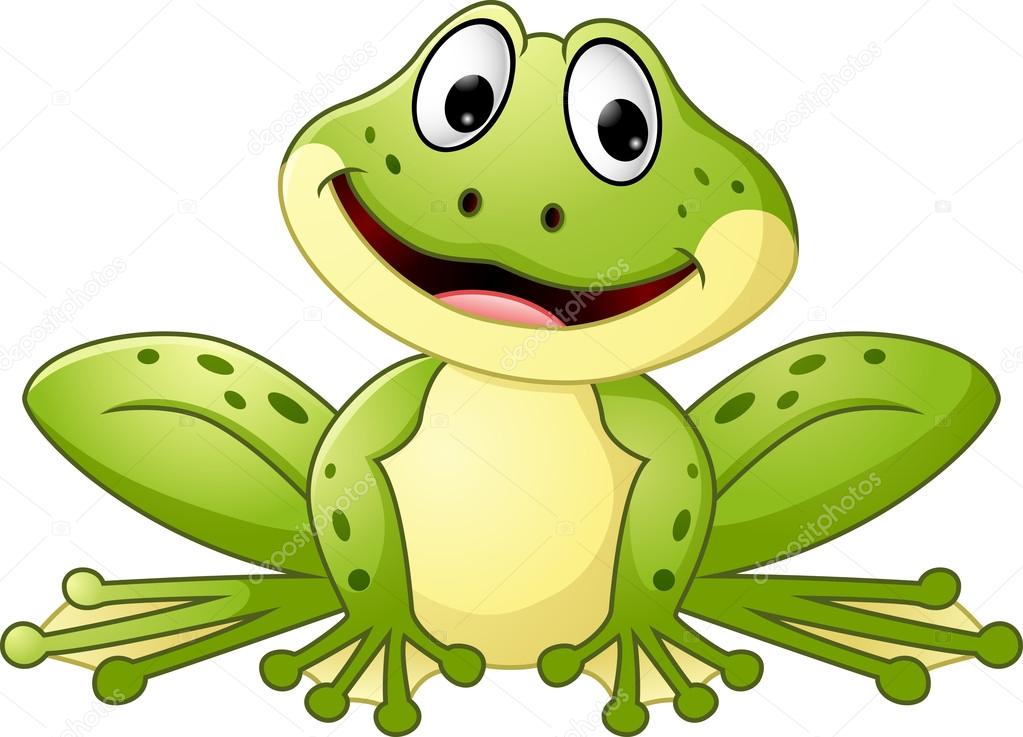 